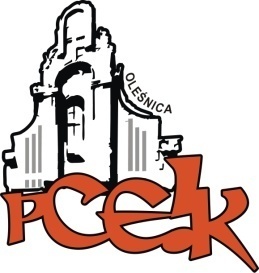 Z a p r a s z a m ynauczycieli przyrody, biologii, chemii, geografiina pierwsze:Spotkanie Sieci Współpracy i Samokształcenia Nauczycieli Przedmiotów Przyrodniczych Temat przewodni pierwszego spotkania:Jak wspólnie rozwiązywać problemy? – zasady pracy sieci i działań na platformie internetowejTermin:  21 października 2015 r. o godzinie: 15.30-17.00Adresaci: nauczyciele przyrody, biologii, chemii, geografiiCzas trwania:  2 godziny dydaktyczneKoordynator sieci: dr Józef Krawczyk, konsultant ds. edukacji przyrodniczejCele ogólne:  (dotyczą działań przez cały rok szkolny)Poszerzanie kompetencji uczestników; Wymiana doświadczeń między uczestnikami;Analiza dobrych praktyk stosowanych przez uczestników;Metodyczne i merytoryczne wsparcie;Tworzenie nowych rozwiązań na potrzeby szkół uczestniczących w sieci;Nawiązywanie kontaktów i współpracy pomiędzy szkołami.Zagadnienia:  (dotyczące pierwszego spotkania)Integracja uczestników sieci;Rozpoznanie potrzeb i zasobów;Ustalenie celów pracy siec, oraz harmonogramu działań;Informacje na temat Platformy: Oleśnickie Centrum e-Doradztwa.Osoby zainteresowane udziałem w formie doskonalenia prosimy o przesyłanie zgłoszeń do  16.10.2015r. Zgłoszenie na szkolenie następuje poprzez wypełnienie załączonego formularza (Zgłoszenie udziału w formie doskonalenia) przez zainteresowanego uczestnika i przesłanie go pocztą mailową lub faksem (fax 071 314 01 72) do PCEiK. Formularz zgłoszeniowy znajduje się także na naszej stronie internetowej: www.pceik.plWpłaty na konto bankowe Numer konta: 26 9584 0008 2001 0011 4736 0005Rezygnacja z udziału w formie doskonalenia musi nastąpić w formie pisemnej faxem na numer: 071 314 01 72, najpóźniej na 3 dni robocze przed rozpoczęciem szkolenia. Rezygnacja w terminie późniejszym wiąże się z koniecznością pokrycia kosztów organizacyjnych w wysokości 50%. Nieobecność na szkoleniu lub konferencji nie zwalnia z dokonania opłaty.UDZIAŁ W PIERWSZYM SPOTKANIU W RAMACH SIECI WSPÓŁPRACY I SAMOKSZTAŁCENIA JEST BEZPŁATNY!UWAGA UCZESTNICY SIECI:Dwa pierwsze spotkania w ramach sieci współpracy i samokształcenia mają charakter otwarty, od trzeciego grupa będzie „zamknięta” tzn. nie będą przyjmowani nowi uczestnicy. Odpłatności:Pierwsze spotkanie w ramach poszczególnych sieci współpracy i samokształcenia będzie bezpłatne dla wszystkich uczestników od drugiego spotkania płatności będą obejmowały wyłącznie nauczycieli z terenu Miast i Gmin, które nie mają podpisanego z PCEiK porozumienia w sprawie doskonalenia zawodowego nauczycieli tj.: nauczyciele z placówek oświatowych prowadzonych przez Miasto i Gminę Syców, Miasto i Gminę Bierutów, Gminę Dziadowa Kłoda oraz nauczyciele z placówek niepublicznych – opłata za udział 
w spotkaniach sieci (od drugiego spotkania) – 50 zł za osobę